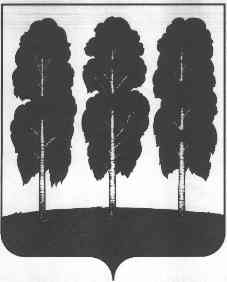 ДУМА БЕРЕЗОВСКОГО РАЙОНАХАНТЫ-МАНСИЙСКОГО АВТОНОМНОГО ОКРУГА – ЮГРЫ РЕШЕНИЕот 15 февраля 2017 года 				                                      № 78пгт.БерезовоВ целях приведения муниципальных правовых актов в соответствие с действующим законодательством Российской Федерации, в соответствии со статьей 346.26 Налогового кодекса Российской Федерации, руководствуясь статьей 18 устава Березовского района, утвержденным решением Думы Березовского района от 15 апреля 2005 года № 338,Дума района  РЕШИЛА:1. Внести  в решение Думы Березовского района от 12 мая 2014  года  № 441 «О системе налогообложения в виде единого налога на вмененный доход для отдельных видов деятельности» следующие изменения:1.1. подпункт 1 пункта 2 изложить в следующей редакции:«1) оказание бытовых услуг в соответствии с Общероссийским классификатором видов экономической деятельности;»;1.2. пункт 2 дополнить подпунктами 6.1; 7.1; 8.1 следующего содержания:«6.1) розничная торговля, осуществляемая через объекты стационарной торговой сети, не имеющей торговых залов, а также объекты нестационарной торговой сети;7.1) оказание услуг общественного питания, осуществляемых через объекты организации общественного питания, не имеющие зала обслуживания посетителей;8.1) распространение наружной рекламы с использованием рекламных конструкций.».2. В приложении к решению Думы района от 12 мая 2014 года № 441 внести следующие изменения:2.1. пункт 1 «Коэффициенты, учитывающие виды бытовых услуг (К2-1)» изложить в следующей редакции:«1. Коэффициенты, учитывающие виды бытовых услуг (К2-1)Для видов экономической деятельности, по которым корректирующий коэффициент (К2-1) не установлен, применяется корректирующий коэффициент в размере 1,0.».2.2. Пункт 5 «Коэффициенты, учитывающие особенности ведения прочих видов предпринимательской деятельности (К2-5), изложить в следующей редакции:«5. Коэффициенты, учитывающие особенности ведения прочих видов предпринимательской деятельности (К2-5)                                                                                                                          ».3. Опубликовать решение в газете «Жизнь Югры» и разместить на официальном сайте органов местного самоуправления Березовского района.4. Настоящее решение вступает в силу по истечении одного месяца со дня его официального опубликования и распространяет свое действие на правоотношения, возникшие с 01 января 2017 года.Исполняющий обязанностипредседателя Думы                                                                       Березовского района                                                                        А.Б.АнтипинИсполняющий обязанностиглавы Березовского района                                                          М.Н.ЗагороднюкО внесении изменений в решение Думы Березовского района от 12 мая 2014 года № 441 «О системе налогообложения в виде единого налога на вмененный доход для отдельных видов деятельности»Виды бытовых услугКорректирующие коэффициентыРемонт обуви и прочих изделий из кожи (ОКВЭД 95.23)0,8Пошив обуви и различных дополнений к обуви по индивидуальному заказу населения (ОКВЭД 15.20.5)0,8Ремонт одежды и текстильных изделий (ОКВЭД 95.29.1, 95.29.11, 95.29.12)0,7Ремонт трикотажных изделий (ОКВЭД 95.29.13)0,5Изготовление вязанных и трикотажных изделий по индивидуальному заказу населения (ОКВЭД 14.31.2, 14.39.2)0,5Ремонт электронной бытовой техники (ОКВЭД 95.21)1,0Ремонт бытовой техники (ОКВЭД 95.22.1)1,0Ремонт бытовых приборов, домашнего и садового инвентаря (ОКВЭД 95.22)0,7Изготовление ювелирных изделий и аналогичных изделий по индивидуальному заказу населения (ОКВЭД 32.12.6)0,7Ремонт ювелирных изделий (ОКВЭД 95.25.2)0,7Ремонт металлоизделий бытового и хозяйственного назначения (ОКВЭД 95.29.4)0,7Ремонт предметов и изделий из металла (ОКВЭД 95.29.41)0,7Ремонт металлической галантереи, ключей, номерных знаков, указателей улиц (ОКВЭД 95.29.42)0,7Ремонт мебели и предметов домашнего обихода (ОКВЭД 95.24, 95.24.1)1,0Стирка и химическая чистка текстильных и меховых изделий (ОКВЭД 96.01)0,7Установка дверей (кроме автоматических и вращающихся), окон, дверных и оконных рам из дерева или прочих материалов (ОКВЭД 43.32.1)1,0Деятельность в области фотографии (ОКВЭД 74.20)1,0Деятельность физкультурно-оздоровительная (ОКВЭД 96.04)0,7Предоставление услуг парикмахерскими и салонами красоты (ОКВЭД 96.02)1,0Предоставление парикмахерских услуг (ОКВЭД 96.02.1)1,0Предоставление косметических услуг парикмахерскими и салонами красоты (ОКВЭД 96.02.2)1,0Прокат и аренда товаров для отдыха и спортивных товаров (ОКВЭД 77.21)1,0Прокат и аренда прочих предметов личного пользования и хозяйственно-бытового назначения (ОКВЭД 77.29, 77.29.1, 77.29.2, 77.29.3)1,0Прокат прочих бытовых изделий и предметов личного пользования для домашних хозяйств, предприятий и организаций, не включенных в другие группировки (ОКВЭД 77.29.9)1,0Организация похорон и предоставление связанных с ними услуг (ОКВЭД 96.03)0,7Прочие виды предпринимательской деятельностиКорректирующие коэффициентыОказание ветеринарных услуг1,0Оказание услуг по ремонту, техническому обслуживанию и мойке автомототранспортных средств1,0Оказание услуг по предоставлению во временное владение (в пользование) мест для стоянки автомототранспортных средств, а также по хранению автомототранспортных средств на платных стоянках (за исключением штрафных стоянок)0,35Оказание автотранспортных услуг по перевозке пассажиров и грузов, осуществляемых организациями и индивидуальными предпринимателями, имеющими на праве собственности или ином праве (пользования, владения и (или) распоряжения) не более 20 транспортных средств, предназначенных для оказания таких услуг1,0Розничная торговля, осуществляемая через магазины и павильоны с площадью торгового зала не более 150 квадратных метров по каждому объекту организации торговли.1,0Розничная торговля, осуществляемая через объекты стационарной торговой сети, не имеющей торговых залов, а также объекты нестационарной торговой сети1,0Оказание услуг общественного питания, осуществляемых через объекты организации общественного питания с площадью зала обслуживания посетителей не более 150 квадратных метров по каждому объекту организации общественного питания1,0Оказание услуг общественного питания, осуществляемых через объекты организации общественного питания, не имеющие зала обслуживания посетителей1,0Распространение наружной рекламы с использованием рекламных конструкций0,2Размещение рекламы с использованием внешних и внутренних поверхностей транспортных средств0,2Оказание услуг по временному размещению и проживанию организациями и предпринимателями, использующими в каждом объекте предоставления данных услуг общую площадь помещений для временного размещения и проживания не более 500 квадратных метров0,7Оказание услуг по передаче во временное владение и (или) в пользование торговых мест, расположенных в объектах стационарной торговой сети, не имеющих торговых залов, объектов нестационарной торговой сети, а также объектов организации общественного питания, не имеющих зала обслуживания посетителей1,0Оказание услуг по передаче во временное владение и (или) в пользование земельных участков для размещения объектов стационарной и нестационарной торговой сети, а также объектов организации общественного питания1,0